3ºCEB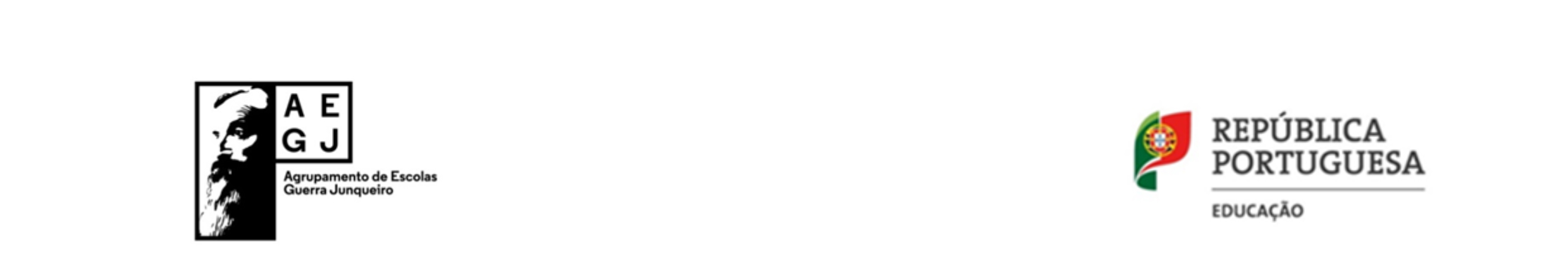 Agrupamento de Escolas Guerra JunqueiroFicha de AutoavaliaçãoAno Letivo: 20_____/ 20_____Nome: ___________________________________________ Nº _____ Ano: _____ Turma: _____Propostas para melhorar as aulas ou a escola:Assinatura do alunoChave: S= Sempre; F= Frequentemente; R= Raramente; N= NuncaClassificação das provas escritas:INS = Insuficiente; S = Suficiente; B = Bom; E = Muito Bom DISCIPLINA1º Período1º Período1º Período1º Período2º Período2º Período2º Período2º Período3º Período3º Período3º Período3º PeríodoPortuguêsSFRNSFRNSFRNSou assíduo(a)Sou pontualEstou atento(a) nas aulasRespeito a opinião dos outrosTrago o material necessário para a aulaFaço os trabalhos de casaCumpro as regras de comportamento e relacionamento com os outrosLeio com correção e expressividadeCompreendo e interpreto corretamente o que leioRespondo acertada e corretamente quando sou solicitado(a)Exponho oralmente as minhas ideias com clarezaProduzo textos com clareza e correção ortográfica e linguísticaEmprego vocabulário variado e adequado de forma criativaClassificação das provas / trabalhosNa minha opinião, o trabalho que desenvolvi até ao momento corresponde ao nível:DISCIPLINA1º Período1º Período1º Período1º Período2º Período2º Período2º Período2º Período3º Período3º Período3º Período3º PeríodoInglêsSFRNSFRNSFRNSou assíduo(a)Sou pontualEstou atento(a) nas aulasRespeito a opinião dos outrosTrago o material necessário para a aulaFaço os trabalhos de casaCumpro as regras de comportamento e relacionamento com os outrosLeio com correção e expressividadeCompreendo o que leioRespondo acertadamente quando sou solicitado(a)Entendo o que ouçoComunico oralmente com facilidadeAplico corretamente os conteúdos programáticosClassificação das provas / trabalhosNa minha opinião, o trabalho que desenvolvi até ao momento corresponde ao nível:DISCIPLINA1º Período1º Período1º Período1º Período2º Período2º Período2º Período2º Período3º Período3º Período3º Período3º PeríodoFrancês/EspanholSFRNSFRNSFRNSou assíduo(a)Sou pontualEstou atento(a) nas aulasRespeito a opinião dos outrosTrago o material necessário para a aulaFaço os trabalhos de casaCumpro as regras de comportamento e relacionamento com os outrosLeio com correção e expressividadeCompreendo o que leioRespondo acertadamente quando sou solicitado(a)Entendo o que ouçoComunico oralmente com facilidadeAplico corretamente os conteúdos programáticosClassificação das provas / trabalhosNa minha opinião, o trabalho que desenvolvi até ao momento corresponde ao nível:DISCIPLINA1º Período1º Período1º Período1º Período2º Período2º Período2º Período2º Período3º Período3º Período3º Período3º PeríodoHistóriaSFRNSFRNSFRNSou assíduo(a)Sou pontualEstou atento(a) nas aulasRespeito a opinião dos outrosTrago o material necessário para a aulaFaço os trabalhos de casaCumpro as regras de comportamento e relacionamento com os outrosInterpreto corretamente textos, mapas, gráficos e documentos históricosRespondo acertadamente quando sou solicitado(a)Domino corretamente os conceitos/ vocabulárioClassificação das provas / trabalhosNa minha opinião, o trabalho que desenvolvi até ao momento corresponde ao nível:DISCIPLINA1º Período1º Período1º Período1º Período2º Período2º Período2º Período2º Período3º Período3º Período3º Período3º PeríodoGeografiaSFRNSFRNSFRNSou assíduo(a) Sou pontualEstou atento(a) nas aulasTrago o material necessário para a aulaFaço os trabalhos de casaEmpenho-me no estudo dos assuntos tratados na aulaCumpro as regras de comportamento e relacionamento com os outrosDomino os conteúdos abordados nas aulasDomino técnicas de pesquisa e organização de informaçãoCumpro tarefas individuais e de grupo com responsabilidadeClassificação das provas / trabalhosNa minha opinião, o trabalho que desenvolvi até ao momento corresponde ao nível:DISCIPLINA1º Período1º Período1º Período1º Período2º Período2º Período2º Período2º Período3º Período3º Período3º Período3º PeríodoCidadania e DesenvolvimentoSFRNSFRNSFRNSou assíduo(a)Sou pontualEstou atento(a) nas aulasRespeito a opinião dos outrosTrago o material necessário para a aulaCumpro as regras de comportamento e relacionamento com os outrosColaboro na realização dos trabalhos propostosDomino corretamente os conceitos/ vocabulárioRealizo os trabalhos individuais solicitadosRealizo os trabalhos de grupo solicitadosClassificação das provas / trabalhosNa minha opinião, o trabalho que desenvolvi até ao momento corresponde ao nível:DISCIPLINA1º Período1º Período1º Período1º Período2º Período2º Período2º Período2º Período3º Período3º Período3º Período3º PeríodoEducação VisualSFRNSFRNSFRNSou assíduo(a)Sou pontualEstou atento(a) nas aulasTrago o material necessário para a aulaEntrego os trabalhos práticos atempadamenteCumpro as regras de comportamento e relacionamento com os outrosRespondo acertadamente quando sou solicitadoAplico os conhecimentos tratados em novas situaçõesAplico corretamente as técnicas e materiaisClassificação das provas / trabalhosNa minha opinião, o trabalho que desenvolvi até ao momento corresponde ao nível:DISCIPLINA1º Período1º Período1º Período1º Período2º Período2º Período2º Período2º Período3º Período3º Período3º Período3º PeríodoTecnologias de Informação e ComunicaçãoSFRNSFRNSFRNSou assíduo(a)Sou pontualEstou atento(a) nas aulasTrago o material necessário para a aulaEntrego os trabalhos práticos atempadamenteCumpro as regras de comportamento e relacionamento com os outrosRespondo acertadamente quando sou solicitadoAplico os conhecimentos tratados em novas situaçõesContribuo para a preservação do materialClassificação das provas / trabalhosNa minha opinião, o trabalho que desenvolvi até ao momento corresponde ao nível:DISCIPLINA1º Período1º Período1º Período1º Período2º Período2º Período2º Período2º Período3º Período3º Período3º Período3º PeríodoEducação FísicaSFRNSFRNSFRNSou assíduo(a)Sou pontualEstou atento(a) nas aulasParticipo ordenadamente quando sou autorizado(a)Respeito a opinião dos outrosTrago o material necessário para a aulaCumpro as regras de segurançaEstimo o materialCumpro as regras de comportamento e relacionamento com os outrosExecuto corretamente os exercícios propostosTenho vindo a melhorar a minha aprendizagemTomo banho depois da aulaClassificação das provas / trabalhosNa minha opinião, o trabalho que desenvolvi até ao momento corresponde ao nível:DISCIPLINA1º Período1º Período1º Período1º Período2º Período2º Período2º Período2º Período3º Período3º Período3º Período3º PeríodoMatemáticaSFRNSFRNSFRNSou assíduo(a)Sou pontualCumpro as regras de comportamento e relacionamento com os outrosParticipo ordenadamente nas aulasFaço os trabalhos de casaAdquiro conhecimentos matemáticosSou capaz de resolver problemas que envolvam a matemáticaUtilizo adequadamente os instrumentos auxiliares Realizo os trabalhos individuais solicitadosRealizo os trabalhos de grupo solicitadosClassificação das provas / trabalhosNa minha opinião, o trabalho que desenvolvi até ao momento corresponde ao nível:DISCIPLINA1º Período1º Período1º Período1º Período2º Período2º Período2º Período2º Período3º Período3º Período3º Período3º PeríodoCiências NaturaisSFRNSFRNSFRNSou assíduo(a)Sou pontualEstou atento(a) nas aulasParticipo ordenadamente quando sou autorizado(a)Trago o material necessário para a aulaFaço os trabalhos de casaEmpenho-me no estudo dos assuntos tratados na aulaRespondo acertadamente e corretamente quando sou solicitado(a)Cumpro as regras de comportamento e relacionamento com os outrosCompreendo os assuntos estudadosUso adequadamente o material de laboratórioRealizo os trabalhos individuais solicitadosRealizo os trabalhos de grupo solicitadosClassificação das provas / trabalhosNa minha opinião, o trabalho que desenvolvi até ao momento corresponde ao nível:DISCIPLINA1º Período1º Período1º Período1º Período2º Período2º Período2º Período2º Período3º Período3º Período3º Período3º PeríodoFísico-QuímicaSFRNSFRNSFRNSou assíduo(a)Sou pontualEstou atento(a) nas aulasParticipo ordenadamente quando sou autorizado(a)Trago o material necessário para a aulaFaço os trabalhos de casaEmpenho-me no estudo dos assuntos tratados na aulaRespondo acertadamente e corretamente quando sou solicitado(a)Cumpro as regras de comportamento e relacionamento com os outrosCompreendo os assuntos estudadosUso adequadamente o material de laboratórioRealizo os trabalhos individuais solicitadosRealizo os trabalhos de grupo solicitadosClassificação das provas / trabalhosNa minha opinião, o trabalho que desenvolvi até ao momento corresponde ao nível:DISCIPLINA1º Período1º Período1º Período1º Período2º Período2º Período2º Período2º Período3º Período3º Período3º Período3º PeríodoMúsicaSFRNSFRNSFRNSou assíduo(a)Sou pontualEstou atento(a) nas aulasParticipo ordenadamente quando sou autorizado(a)Trago o material necessário para a aulaEmpenho-me no estudo dos assuntos tratados na aulaRespondo acertadamente e corretamente quando sou solicitado(a)Cumpro as regras de comportamento e relacionamento com os outrosCompreendo os conteúdos programáticosEstimo o materialEntrego os trabalhos práticos atempadamenteConsigo analisar audições musicais nos seus aspetos constituintesConsigo interpretar pequenas peças musicaisConsigo ler, escrever e aplicar a simbologia musicalClassificação das provas / trabalhosNa minha opinião, o trabalho que desenvolvi até ao momento corresponde ao nível:DISCIPLINA1º Período1º Período1º Período1º Período2º Período2º Período2º Período2º Período3º Período3º Período3º Período3º PeríodoOferta complementar – Cultura & ConhecimentoSFRNSFRNSFRNSou assíduo(a)Sou pontualEstou atento(a) nas aulasParticipo ordenadamente quando sou autorizado(a)Respeito a opinião dos outrosTrago o material necessário para a aulaRealizo os trabalhos solicitadosCoopero com os outros de forma crítica e solidáriaEmpenho-me no estudo dos assuntos tratados na aulaRespondo acertadamente e corretamente quando sou solicitado(a)Cumpro as regras de comportamento e relacionamento com os outrosDemonstro autonomia e sentido de responsabilidadeClassificação das provas / trabalhosNa minha opinião, o trabalho que desenvolvi até ao momento corresponde ao nível:1º Período2º Período3º Período__________________________________________________________________